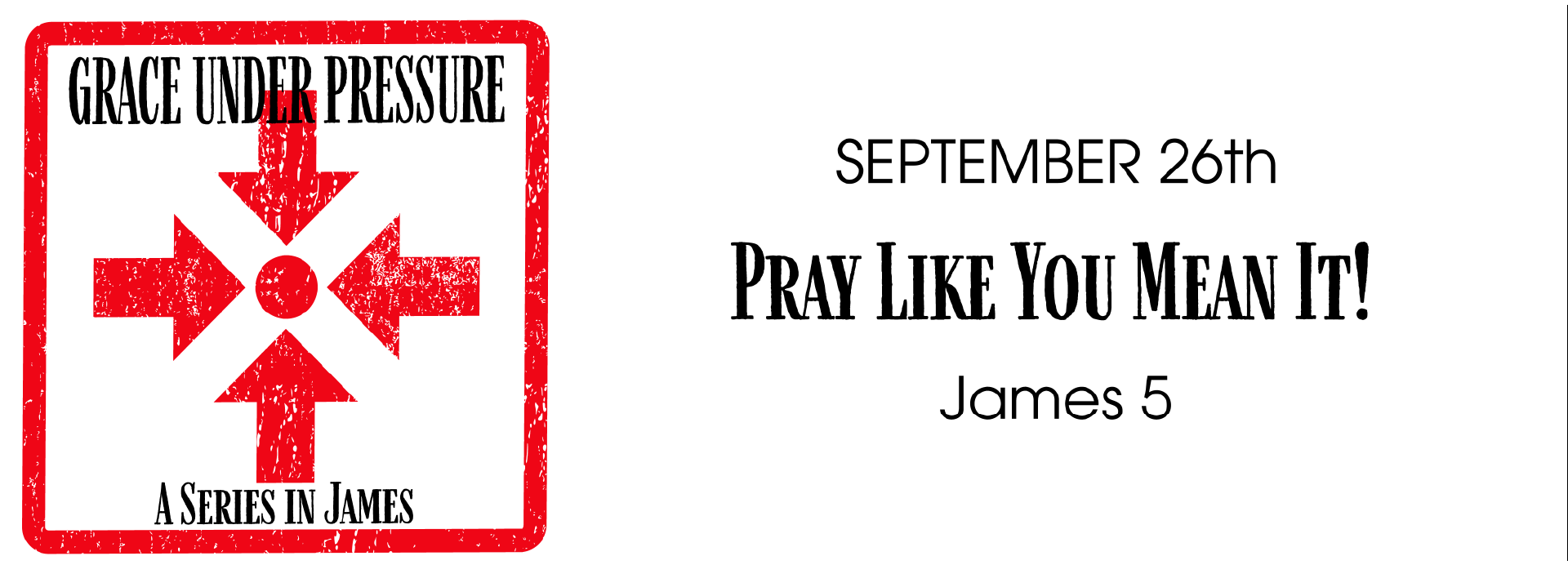 Study Questions for Grace Under Pressure: Pray Like You Mean It!Read James 5:13-20God’s StoryJames 5:13-14 asks three questions.  What questions does James ask?What kind of prayer saves sick people, raises people up and brings the forgiveness of sins according to James 5:15?James encourages Christians to do something together in James 5:16. What does James encourage us to do?In James 5:17-18, James mentions someone from the Old Testament as an example of what Christians should do.  Who does James mention as an example?In James 5:19-20, James concludes his letter with a strong promise for wandering people and those who serve the wandering.  What is that promise?My StoryWhat’s the first thing you tend to do when you are suffering?  When you’re cheerful? When you’re sick? How might prayer help you in those situations?Why is faith required for prayer to work?Why might it be important for us to confess our sins to another person? What role does confession play in your healing?If James were to mention you as a Christian example to another person. What might he say about you?Why might it be important for Christians to be tasked with bringing back people who wander from God? 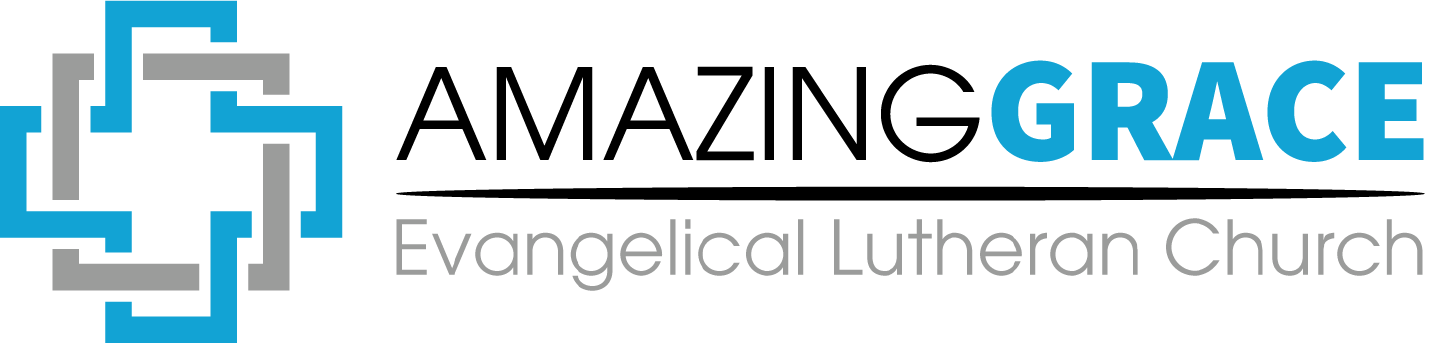 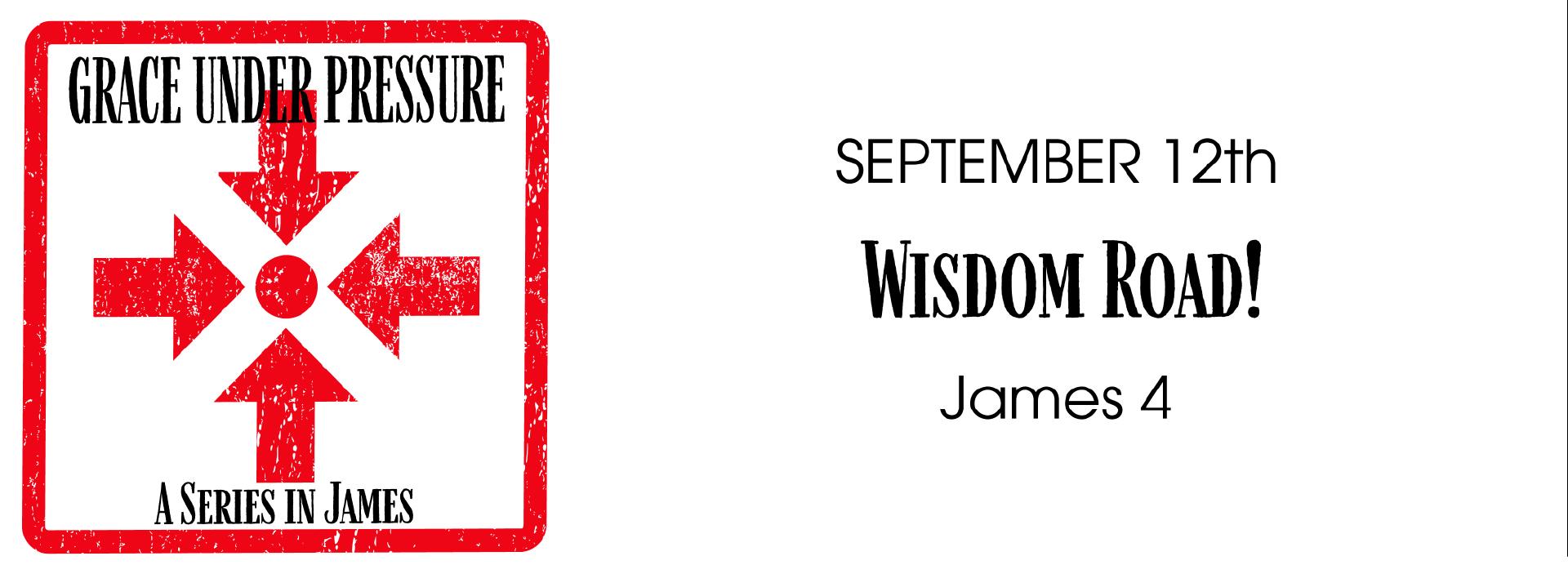 Answers to Last Week’s Bible Study Questions:Grace Under Pressure: Wisdom Road! (James 3:13-4:8a)James 3:13 suggests that we show our good life.  How are we encouraged to show our good life? Answer: With wisdom and understandingJames 3:14-15 talks about envy and selfish ambition. Where does this come from according to the passage? Answer: The earthly, unspiritual, and devilish. What is the outcome of envy and selfish ambition according to James 3:16? Answer: Disorder and wickednessJames 3:17-18 speaks of a harvest of righteousness.  What is such righteousness sown in according to the passage? Answer: PeaceJames 4:1-8a speaks of where conflicts and disputes come from. What is the source of conflicts according to the passage? Answer: Cravings within us